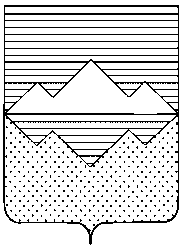 АДМИНИСТРАЦИЯСАТКИНСКОГО МУНИЦИПАЛЬНОГО РАЙОНАЧЕЛЯБИНСКОЙ ОБЛАСТИРАСПОРЯЖЕНИЕОт «21» декабря 2018 года № 1898-рг. СаткаО проведении акции «Подарим  Новый год детям» в 2018 годуВ соответствии с  Федеральным   законом   от 06.10.2003  №  131-ФЗ «Об общих принципах организации местного самоуправления в Российской Федерации»,  постановлением Правительства Челябинской области от 20.12.2016 года № 674-П «О государственной программе Челябинской области «Развитие социальной защиты населения в Челябинской области» на 2017-2019 годы»:1. Провести в декабре 2018 года в Саткинском муниципальном районе акцию «Подарим Новый год детям». 2. Утвердить Положение об обеспечении новогодними подарками детей, проживающих на территории Саткинского муниципального района, согласно приложению  1 к настоящему распоряжению.3. Утвердить категории детей на получение новогодних подарков, приобретенных за счет средств областного бюджета,  согласно  приложению 2  к настоящему распоряжению.4. Утвердить категории детей на получение новогодних подарков, приобретенных за счет средств бюджета Саткинского муниципального района, согласно приложению  3  к            настоящему распоряжению.5. Муниципальному бюджетному учреждению «Комплексный   центр социального обслуживания населения»     Саткинского муниципального   района    обеспечить       выдачу   новогодних подарков детям, проживающим на территории района, в строгом соответствии с категориями, утвержденными настоящим распоряжением.6. Отделу организационной и контрольной работы Управления делами и организационной     работы     Администрации     Саткинского       муниципального      района  (Корочкина Н.П.) опубликовать настоящее   распоряжение   в газете «Саткинский рабочий» и на официальном сайте Администрации Саткинского муниципального района.7. Контроль за реализацией настоящего распоряжения возложить на заместителя Главы Саткинского муниципального района по социальным вопросам М.Н. Савостову.8. Настоящее распоряжение вступает в силу с момента его опубликования.Глава Саткинского муниципального района                                                     А.А. Глазков                                                                                  УТВЕРЖДЕНОраспоряжением АдминистрацииСаткинского муниципального района                                                                                                от «21» декабря 2018 года № 1898- р       ПОЛОЖЕНИЕоб обеспечении новогодними подарками детей,проживающих на территории Саткинского муниципального района  Общие положения1. Настоящее положение  определяет процедуру обеспечения новогодними    подарками    в 2018 году детей, проживающих на территории Саткинского муниципального района.2. Настоящее положение разработано в соответствии с Федеральным   законом   от 06.10.2003  №  131-ФЗ «Об общих принципах организации местного самоуправления в Российской Федерации.3. Обеспечение новогодними подарками осуществляется за счет средств областного   бюджета и бюджета Саткинского муниципального района.II. Организация обеспечения новогодними подарками4. Организацию обеспечения детей новогодними подарками осуществляет Муниципальное бюджетное учреждение  «Комплексный центр социального обслуживания населения» Саткинского муниципального района Челябинской области (далее по тексту - Комплексный центр).5. Обеспечение новогодними подарками детей из Муниципального казенного учреждения социального обслуживания «Социально – реабилитационный центр для несовершеннолетних» Саткинского муниципального района Челябинской области,  Муниципального казенного общеобразовательного учреждения для детей – сирот и детей, оставшихся без попечения родителей «Детский дом – школа»  Саткинского муниципального района Челябинской области, детей, обучающихся в Муниципальном казенном общеобразовательном учреждении «Специальная (коррекционная) школа VIII вида с наличием интерната для обучающихся с ограниченными возможностями здоровья» и детей, обучающихся в Муниципальном казенном общеобразовательном учреждении "Санаторная   школа с наличием интерната для обучающихся, нуждающихся в длительном лечении» р.п.Межевой, одаренных детей - победителей областных, районных олимпиад, конкурсов, фестивалей, спортивных соревнований, и детей – участников новогодних конкурсов по изготовлению рисунков, игрушек осуществляется по накладной  на   основании   списков   детей,   утвержденных  руководителями  МКУ «Управление образования», МКУ «Управление культуры», МКУ «Управление по физической культуре и спорту Саткинского муниципального района», и заверенного печатью учреждения, при предъявлении доверенности установленного образца. Обеспечение данных категорий детей новогодними подарками осуществляется на новогодних мероприятиях, организованных в учреждениях.6. Обеспечение   новогодними  подарками, приобретенными за счет средств областного  бюджета, детей из числа участников Губернаторских елок   осуществляется  на    новогодних мероприятиях на   основании списков, утвержденных Управлением социальной защиты населения администрации Саткинского муниципального района.7. Обеспечение       новогодними       подарками, приобретенными за счет средств бюджета Саткинского муниципального района, детей из числа участников Губернаторских елок   осуществляется по ведомостям строгой отчетности на основании списков, утвержденных руководителями структурных   подразделений  Управления социальной защиты    населения    администрации Саткинского муниципального района и Комплексного центра.8. Выдача новогодних подарков всем остальным категориям детей, в том числе участникам благотворительных елок, организуемых Управлением социальной защиты населения администрации Саткинского муниципального района, осуществляется по ведомостям строгой отчетности на основании списков, утвержденных руководителями структурных   подразделений  Управления социальной защиты    населения    администрации Саткинского муниципального района и Комплексного центра.9. Выдача новогодних подарков детям из числа участников Губернаторской елки осуществляется 24 декабря 2018 года на новогоднем мероприятии в Центре олимпийской подготовки «Уралочка» города Златоуст.10. Выдача новогодних подарков детям из числа участников рождественской Губернаторской елки осуществляется 10 января 2018 года на новогоднем мероприятии во Дворце культуры «Магнезит»  города Сатка.11. Выдача новогодних подарков всем остальным категориям детей осуществляется на административных территориях Саткинского муниципального района с 24 декабря 2018 года ежедневно за исключением выходных и праздничных дней в соответствии с регламентом работы Комплексного центра.III. Отчетность сторон12. Муниципальное казенное учреждение социального обслуживания «Социально – реабилитационный центр для несовершеннолетних» Саткинского муниципального района Челябинской области,  Муниципальное казенное общеобразовательное учреждение для детей – сирот и детей, оставшихся без попечения родителей «Детский дом – школа»  Саткинского муниципального района Челябинской области, Муниципальное казенное общеобразовательное учреждение «Специальная (коррекционная) школа VIII вида с наличием интерната для обучающихся с ограниченными возможностями здоровья» и детей, обучающихся в Муниципальном казенном общеобразовательном учреждении "Санаторная школа с наличием интерната для обучающихся, нуждающихся в длительном лечении р.п. Межевой, МКУ «Управление образования», МКУ «Управление культуры», МКУ «Управление по физической культуре и спорту Саткинского муниципального района» - получатели новогодних подарков отчитываются перед Комплексным  центром  не  позднее   10  календарных дней после даты получения   подарков   с   предоставлением   акта   выдачи   подарков на новогодних мероприятиях для детей.IV. Ответственность сторон13. Комплексный центр несет ответственность за нецелевую выдачу новогодних подарков детям, проживающим на территории Саткинского муниципального района.14. Списки детей, а также ведомости на выдачу новогодних подарков хранятся в Комплексном центре.                                                                                                                     УТВЕРЖДЕНОраспоряжением АдминистрацииСаткинского муниципального районаот «21» декабря 2018 года № 1898- рКатегории детей на получение новогодних подарков, приобретенных за счет средств областного бюджета1) дети военнослужащих (сотрудников правоохранительных органов), погибших в локальных войнах и вооруженных конфликтах в возрасте от 1 года до 15 лет;2) дети из малоимущих семей (получатели детских пособий) в возрасте от 1 года до 15 лет; 3) дети из Муниципального казенного учреждения социального обслуживания «Социально – реабилитационный центр для несовершеннолетних» Саткинского муниципального района Челябинской области в возрасте от 3 до 15 лет; 4) дети из Муниципального казенного общеобразовательного учреждения для детей – сирот и детей, оставшихся без попечения родителей «Детский дом – школа»  Саткинского муниципального района Челябинской области в возрасте от 3 до 15 лет;5) дети – участники рождественских Губернаторских елок, Губернаторских елок для детей, находящихся в трудной жизненной ситуации, в возрасте от 7 до 15 лет;6) дети – инвалиды в возрасте от 1 года до 15 лет;7) дети – сироты и дети, оставшиеся без попечения родителей в возрасте от 1 года до  15 лет.8) дети из семей, находящихся в социально опасном положении, состоящие на учете в органах социальной защиты населения УТВЕРЖДЕНОраспоряжением АдминистрацииСаткинского муниципального районаот «21» декабря 2018 года № 1898- рКатегории детей на получение новогодних подарков, приобретенных за счет средств бюджета Саткинского муниципального района 1) дети из семей, состоящих на учете в банке данных муниципальной программы «Крепкая семья», в возрасте от 1 года до 18 лет;2) дети – инвалиды в возрасте от 1 года до 18 лет;3) дети – сироты и дети, оставшиеся без попечения родителей в возрасте от 1 года до         18 лет;4) дети из Муниципального казенного учреждение социального обслуживания «Социально – реабилитационный центр для несовершеннолетних» Саткинского муниципального района Челябинской области в возрасте от 1 года до 18 лет; 5) дети из  Муниципального казенного общеобразовательного учреждения для детей – сирот и детей, оставшихся без попечения родителей «Детский дом – школа»  Саткинского муниципального района Челябинской области в возрасте от 1 года до 18 лет;6) дети, обучающиеся в Муниципальном казенном общеобразовательном учреждении «Специальная (коррекционная) школа VIII вида с наличием интерната для обучающихся с ограниченными возможностями здоровья»;7) дети, обучающиеся в Муниципальном казенном общеобразовательном учреждении "Санаторная школа с наличием интерната для обучающихся, нуждающихся в длительном лечении р.п.Межевой";8) дети – инвалиды, страдающие заболеваниями, требующими специализированного питания в возрасте от 1 года до 15 лет;9) одаренные дети - победители областных, районных олимпиад, конкурсов, фестивалей, спортивных соревнований; 10) дети – участники новогодних конкурсов по изготовлению рисунков, игрушек;